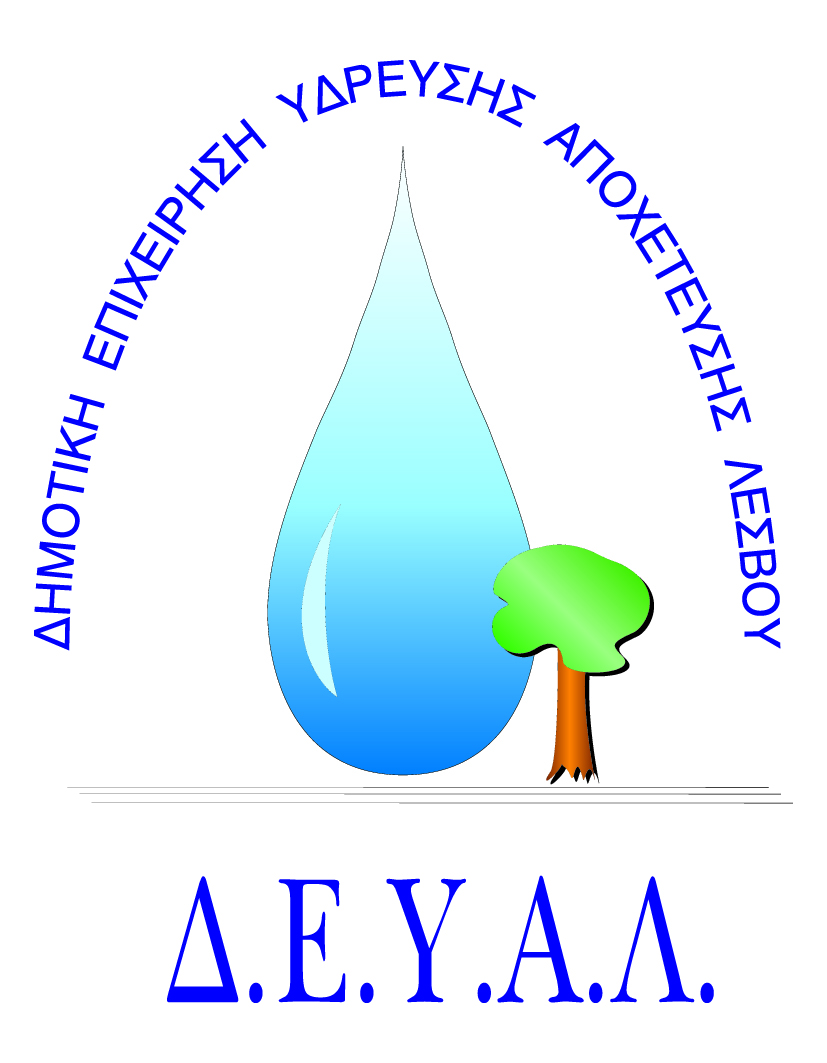 ΔΙΑΔΗΜΟΤΙΚΗ ΕΠΙΧΕΙΡΗΣΗ 					ΜΥΤΙΛΗΝΗ 16-4-24ΥΔΡΕΥΣΗΣ ΑΠΟΧΕΤΕΥΣΗΣ					ΑΠ 3769	ΛΕΣΒΟΥ                                                             ΤΕΧΝΙΚΗ ΥΠΗΡΕΣΙΑΤαχ.Δ/νση	: Ελ.Βενιζέλου 13-17Ταχ.Κωδ.	: 811 00 ΜυτιλήνηΠληροφορίες	: Σηφάκη Μαρία  Τηλέφωνο 	: 22510 24444 (Εσωτ: 103)FAX 		: 22510 40121E-mail 		: ydrefsi@deyamyt.gr                                                                                            ΠΡΟΣ: ΜΜΕΔΕΛΤΙΟ ΤΥΠΟΥΗ ΔΕΥΑΛ ενημερώνει ότι από την Τρίτη 16/4/2024 στις 09:00 π.μ. έως την Τετάρτη 17/4/2024 στις 14:00 μ.μ. η οδός Ελευθερίου Βενιζέλου στο τμήμα από την οδό Βύρωνος Καραπαναγιώτη μέχρι την οδό Ναυμάχου Παπανικολή (στο αριστερό της ρεύμα), θα παραμείνει κλειστή στην κυκλοφορία των οχημάτων λόγω αποκατάσταση οδοστρώματος μετά από επισκευή βλάβης στο δίκτυο Ύδρευσης που πραγματοποιήθηκε την Κυριακή 14/4/2024.Η διέλευση των οχημάτων θα γίνεται από το ελεύθερο ρεύμα της οδού.Η ΔΕΥΑΛ θα καταβάλει κάθε προσπάθεια για την όσο δυνατόν μικρότερη όχληση και την ταχύτερη αποκατάσταση της οδού.									Από  τη ΔΕΥΑΛ 